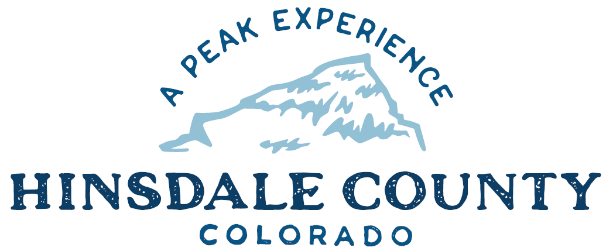 +HINSDALE COUNTYBOARD OF COUNTY COMMISSIONERS SPECIAL WORKSHOPCoursey Annex, 311 Henson Street, Lake CityWednesday, October 27, 2021 – 9:30 a.m.AGENDASandy Hines is inviting you to a scheduled Zoom meeting.Join Zoom Meetinghttps://us02web.zoom.us/j/83346202825?pwd=STdybm1tbWN3a212dUQrR2RSVldTdz09Meeting ID: 833 4620 2825Passcode: 438866Or call in: 346 248 7799 
_______________________________________________________________________________9 AM   	BUDGET WORKSHOP #3CLOSE COMMISSIONER WORKSHOPADJOURNTimes stated are approximate and the agenda may be modified as necessary at the discretion of the Board.  The next Commissioner’s meeting is a workshop and meeting scheduled for Wednesday, November 3, 2021, unless otherwise noted at the Coursey Annex, 311 N. Henson Street, Lake City, CO  81235.  